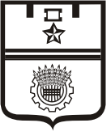 ПРОЕКТВОЛГОГРАДСКая городская думаРЕШЕНИЕ400066, Волгоград, пр-кт им. В.И.Ленина, д. 10, тел./факс (8442) 38-08-89, E-mail: gs_kanc@volgsovet.ruВ соответствии с Федеральными законами от 06 октября 2003 г.               № 131-ФЗ «Об общих принципах организации местного самоуправления в Российской Федерации», от 28 декабря 2009 г. № 381-ФЗ «Об основах государственного регулирования торговой деятельности в Российской Федерации», руководствуясь статьями 5, 7, 24, 26 Устава города-героя Волгограда, Волгоградская городская ДумаРЕШИЛА:1. Внести в раздел 1 «Общие положения» Порядка предоставления права на размещение сезонных объектов организации общественного питания на территории Волгограда, утвержденного решением Волгоградской городской Думы от 19.11.2014 № 21/643 «О внесении изменений в решение Волгоградской городской Думы от 28.05.2014 № 13/402 «Об утверждении порядков предоставления права на размещение нестационарных объектов на территории Волгограда» и утверждении Порядка предоставления права на размещение сезонных объектов организации общественного питания на территории Волгограда» изменение, заменив в абзаце втором пункта 1.3, абзаце первом пункта 1.4 цифры «10» цифрами «15».2. Администрации Волгограда опубликовать настоящее решение в официальных средствах массовой информации в установленном порядке.3. Настоящее решение вступает в силу со дня его официального опубликования.4. Контроль за исполнением настоящего решения возложить на первого заместителя председателя Волгоградской городской Думы В.В.Колесникова.Глава Волгограда									  В.В.Лихачевот№О внесении изменения в решение Волгоградской городской Думы от 19.11.2014 № 21/643 «О внесении изменений в решение Волгоградской городской Думы от 28.05.2014 № 13/402 «Об утверждении порядков предоставления права на размещение нестационарных объектов на территории Волгограда» и утверждении Порядка предоставления права на размещение сезонных объектов организации общественного питания на территории Волгограда» 